Publicado en  el 26/10/2016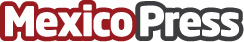 Expulsan oficialmente a Javier Duarte del PRIEl El Partido Revolucionario Institucional (PRI) ha decidido el día de ayer dar de baja oficialmente al ex gobernador de Veracruz, Javier Duarte de Ochoa, con motivo a los acontecimientos ilícitos que el ex miembro del PRI cometió bajo su mandato a la gubernatura del estado de Veracruz, hoy en día PRI queda desvinculado de toda acción que tenga que ver con Javier DuarteDatos de contacto:Nota de prensa publicada en: https://www.mexicopress.com.mx/expulsan-oficialmente-a-javier-duarte-del-pri Categorías: Telecomunicaciones http://www.mexicopress.com.mx